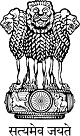 Statement by India at the Universal Periodic Review (UPR) Working Group 31st Session (5-16 November 2018) : 3rd UPR of Senegal – Interactive Dialogue, delivered by Ambassador Rajiv K. Chander, Permanent Representative of India[Geneva, 5 November 2018]Mr. Vice President,India extends a warm welcome to the delegation of Senegal.2.	 India appreciates the constitutional reforms undertaken by Senegal for strengthening democracy and rule of law. The strengthening of institutional frameworks such as the Senegalese Human Rights Committee, National Observatory of Places of Deprivation of Liberty and National Unit for Combating of Human Trafficking are important steps in protection and promotion of human rights.3.	It is commendable that Senegal has a well-planned national strategy on protection of children, empowerment of women and national community-based rehabilitation programme for upholding rights of persons with disability. India commends the progress made by Senegal in universal access to education.4. 	India recommends the following to Senegal:Continue the ongoing poverty alleviation measures particularly the campaign against malnutrition Continue implementation of various measures for empowerment of womenContinue with capacity building in diverse areas relating to human rights5.	We wish Senegal every success in its future endeavours.Thank you, Mr. Vice President.